Інвестиційна пропозиція GreenfieldЛокація: м. Володимир-Волинський вул. Володимира Великого Властивості місцевості: Максимально доступна площа (як одна ділянка) [га]: 12,0 гаМожливості для розвитку (короткий опис): гаражі (індивідуальні гаражі, місця довгострокового зберігання автомобілів), автостоянки та транспортні споруди (АЗС, СТО, мийки, автобусні та таксомоторні парки і ін.);спеціальні магазини по продажу будівельних матеріалів і виробів;підприємства побутового обслуговування (фабрики-пральні, хімчистки, ремонт побутової техніки, одягу, меблів і т.ін.);підприємства по ремонту машин, виробничого та невиробничого обладнення.Інформація про власність: Орієнтовна ціна землі (грн/м2): -Власники: комунальна власність Володимир-Волинська міська радаНаявність актуального концептуального дизайну: ніЗонування: зона комунальних підприємств КС-5, до переважних видів використання якої належать: гаражі (індивідуальні гаражі, місця довгострокового зберігання автомобілів), автостоянки та транспортні споруди (АЗС, СТО, мийки, автобусні та таксомоторні парки і ін.); спеціальні магазини по продажу будівельних матеріалів і виробів; підприємства побутового обслуговування (фабрики-пральні, хімчистки, ремонт побутової техніки, одягу, меблів і т.ін.); підприємства по ремонту машин, виробничого та невиробничого обладнання.Характеристика землі (ділянки):Вид ґрунту на ділянці (га): дерново-підзолисті неоглеєні і глеюваті супіщані підстелені карбонатними породами ґрунтиРізниця в рівні землі (м): 1,0 мВикористання землі на даний час: індивідуальне городництвоЗабрудненість ґрунтових та підґрунтових вод: ніЧи були проведені геологічні дослідження ділянки: ніРизик затоплення чи зсувів землі: ніПідземні перешкоди: ніНаземні та повітряні перешкоди: ніЕкологічні обмеження: ніБудинки чи інші конструкції на ділянці: ніТранспортне положення:Доступ доріг до ділянки (вид та ширина доступної дороги): 9 метрів до асфальтованої дорогиНайближча автомагістраль / дорога національного значення (км): відстань до автомобільної дороги національного значення Устилуг-Луцьк-Рівне (Н-22) – 0,7 км,Залізнична колія (км): 0,6 кмЗалізнична під’їзна колія (км): 0,6 км Найближчий діючий аеропорт (км): 140 км. (у м. Львові)Найближчий морський порт: 680 км. (м Гданськ, Республіка Польща), 850 км. (м. Одеса)Наявна інфраструктура  Електрика:точка з’єднання (відстань від кордону ділянки)  —50 мнапруга електричного струму — 35 та 110 кВТГазифікація: 200 м до газопроводу середнього тискуВодопостачання: артезіанська свердловина Очисні споруди: будівництво локальних очисних споруд згідно техумовТелекомунікація: комутований доступ з використанням модему і телефонної мережі загального користування, можливість підключення широкосмугового доступу до ІнтернетуПропозиція підготовлена: Управління економічного розвитку та інвестицій виконавчого комітету Володимир-Волинської міської радиКонтактні особи: Наталія КУРАНТелефони: (033-42) 3-57-10(033-42) 3-57-01 факсEmail:post@volodymyrrada.gov.ua 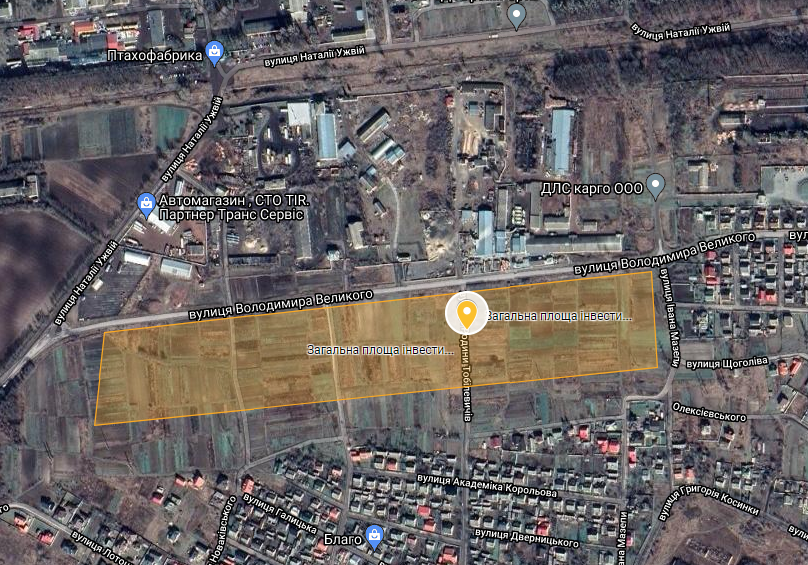 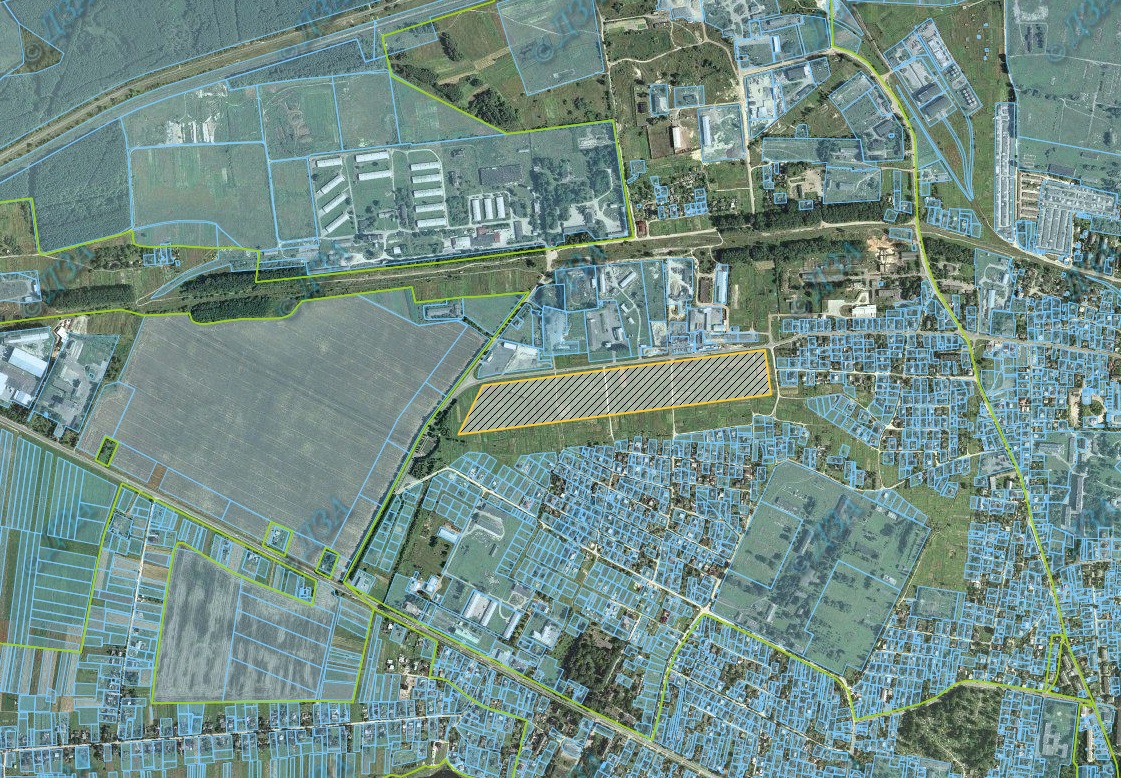 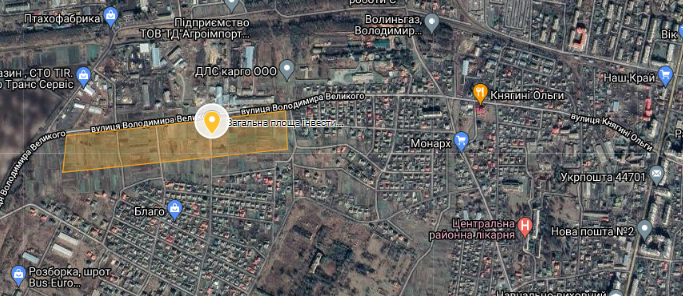 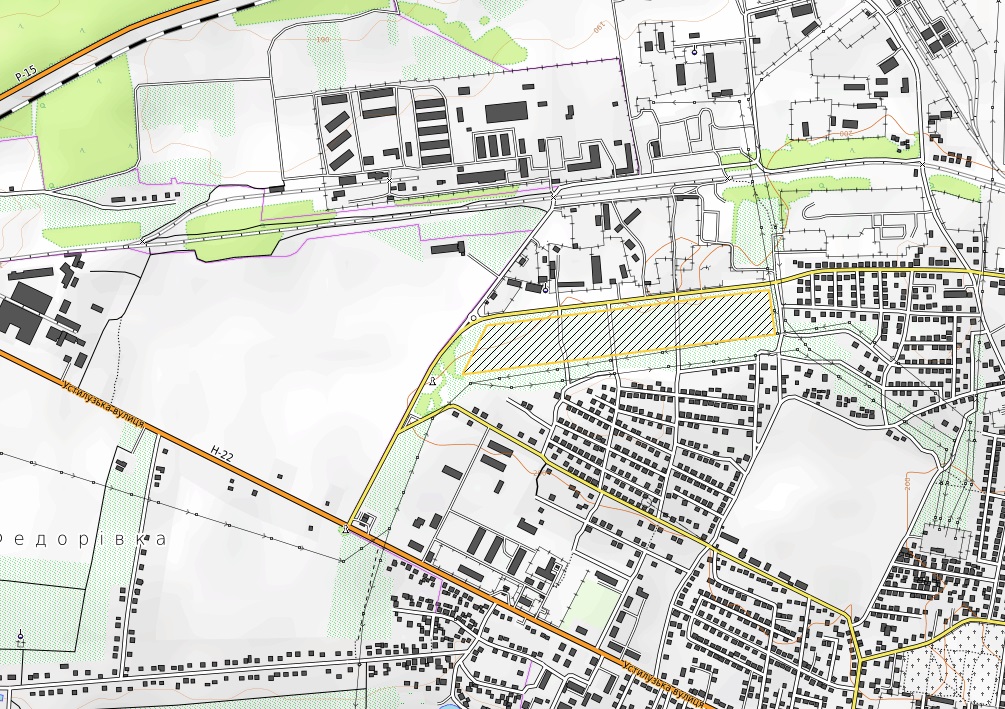 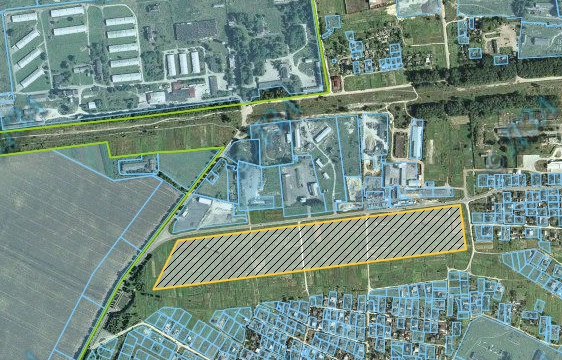 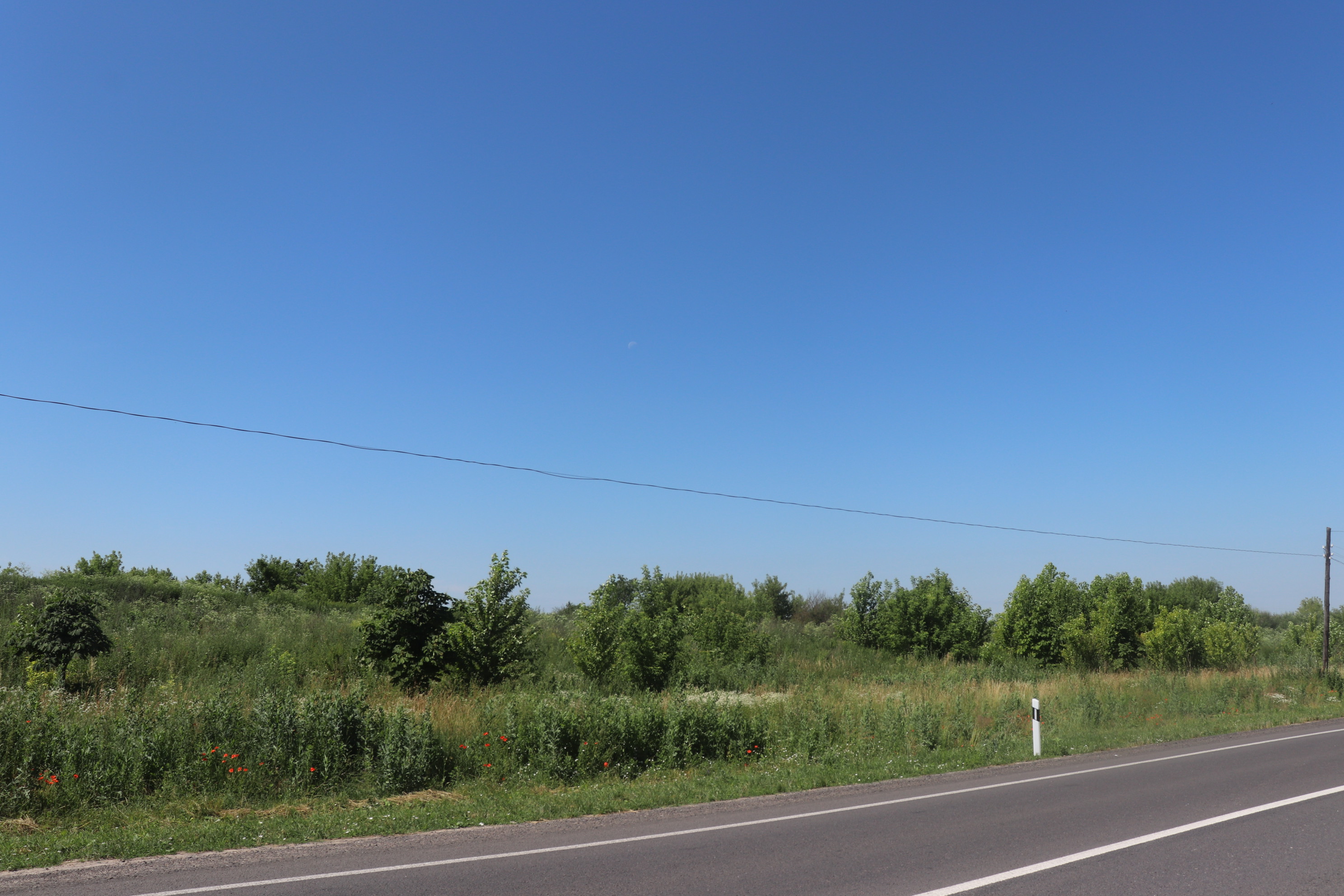 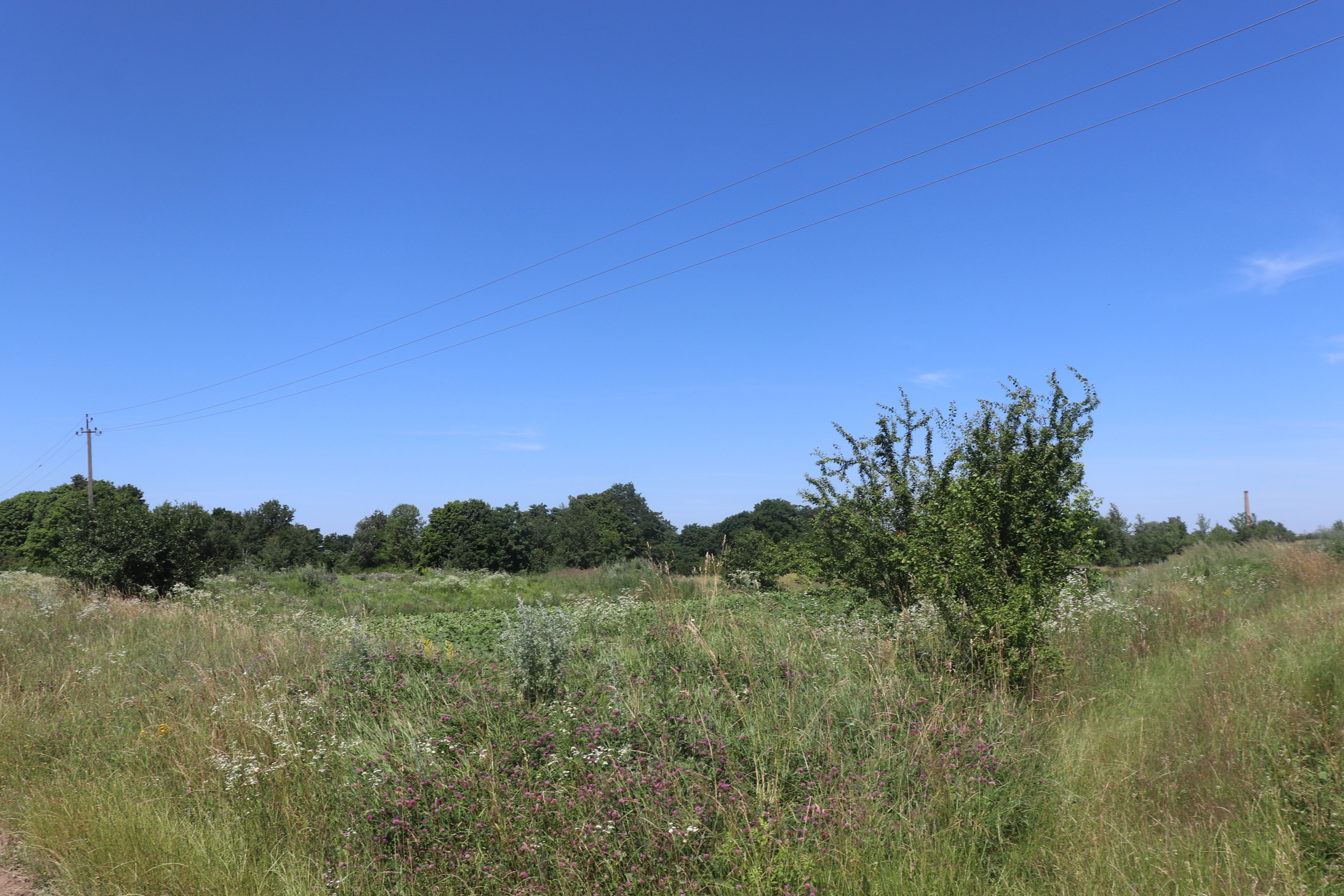 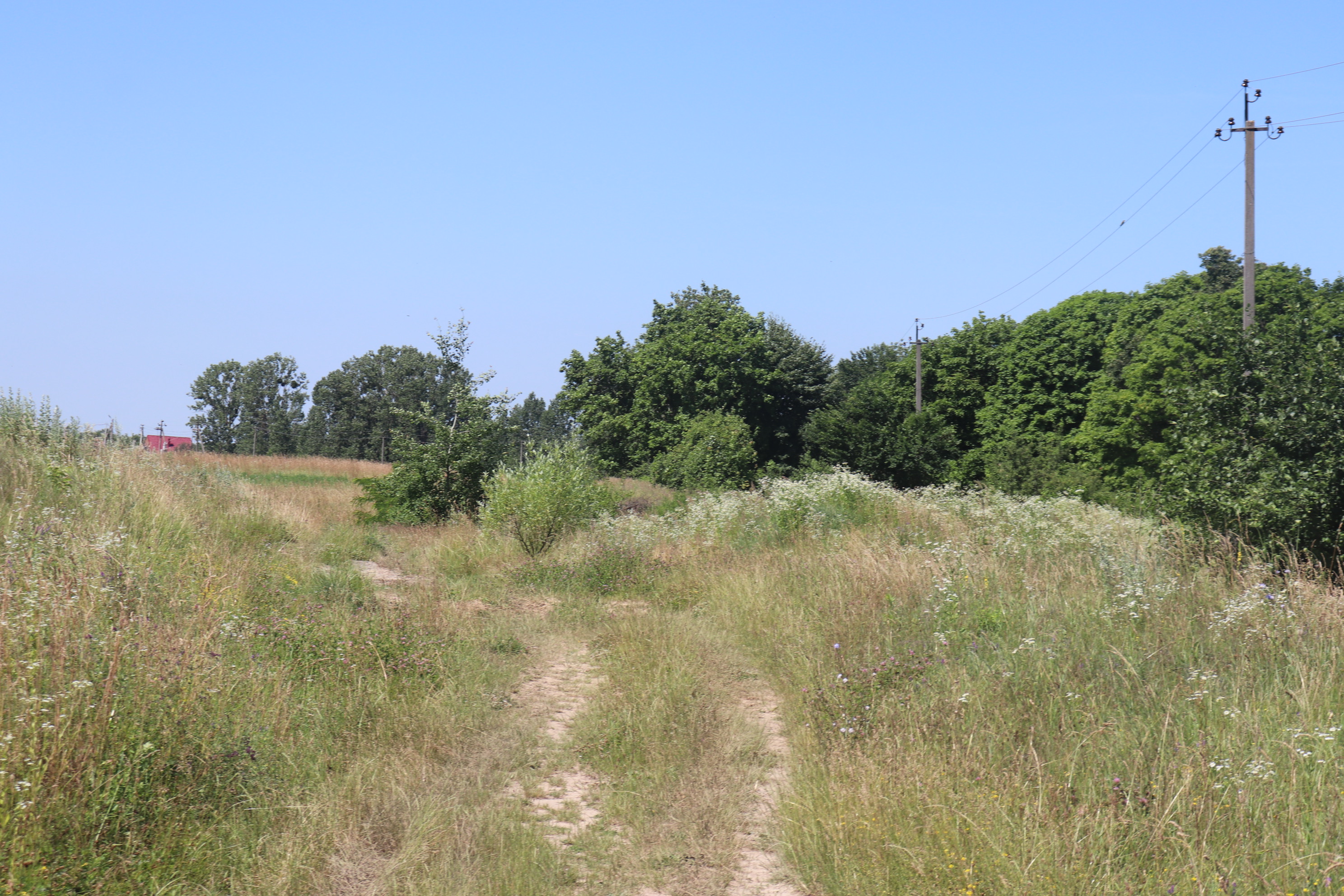 